Родительское собрание «Подготовка к новому учебному году». «Возрастные особенности детей 5-6 лет»Воспитатель: «Добрый вечер уважаемые родители. Лето закончилось, закончились каникулы, отпуска. Мы начинаем новый учебный. Хотелось бы сказать большое спасибо родителям, которые активно учувствовали в подготовки группы к новому учебному году и вручить заслуженную награду». Вручение грамот Наши детки стали старше, в связи с этим у них увеличиваются их обязанности. И мне бы очень хотелось, чтоб Вы — родители относились серьезно к образовательному процессу.Согласно ст. 18 Закона РФ об образовании,п.1: «Родители являются первыми педагогами. Они обязаны заложить основы физического, нравственного и интеллектуального развития личности ребенка в раннем детском возрасте»Позвольте познакомить Вас с возрастными особенностями наших деток. Думаю многие вопросы Вам станут намного понятнее после моей консультации. Консультация «Возрастные особенности детей 5-6 лет»В возрасте около 5 лет в развитии ребенка происходит большой скачок:
а) в эмоциональном плане дети обретают способность контролировать свое поведение, умеют уже осознанно скрывать свои чувства от других. Теперь реальные отношения становятся для них главным источником радости и печали (дети задумываются о том, любят ли его родители, нравиться ли он девочку или мальчику, с которым хочет дружить). Новое для них – контроль поведения и владение своими чувствами. Главная трудность для пятилетнего ребенка-научиться подчинять свое поведение общим правилам. (если играем в игру и ты проиграл-не проявлять негативных эмоций);
б) именно на шестом году жизни важно обратить внимание детей на красоту окружающего мира, т.к. сейчас они очень чувствительны к цвету и форме;
в) продолжается рост устойчивости внимания( если ребенку нужен мяч в игре и он идет за ним. То по пути, как 3-летний он не будет отвлекаться на другие интересные предметы). Именно в этом возрасте детям интересны игры по правилам: как настольные (лото. детское домино), так и подвижные;
г) речь становиться более связной. В речи появляется больше монологов. Основная их тема - человеческие отношения;
д) к пяти годам появляется способность выстраивать логические цепочки- пытается восстановить линию собственной жизни, вспомнить себя в более младшем возрасте, задает вопросы взрослым: что он ел. Как говорил. Как спал. Так же у детей возникает вопрос, что значит умереть, и появляется страх смерти родителей;
е) сейчас необходимо формировать культуру поведения в общественных местах, за столом. В гостях и т.п., освоение правил формальной вежливости, правил приличия;
ж) развивается сознание- ребенок начинает осознавать такие способы разрешения конфликта, как жребий. Считалка, очерёдность;
з) старший дошкольный возраст имеет решающее значение для морального развития детей. Это период, когда закладываются основы морального поведения и отношений на всю жизнь;
Как видите возраст сейчас у деток очень непростой и мы должны совместными усилиями построить тот фундамент, который им будет служить всю жизнь. (Сказать про игры, в которые дети играют на компьютере)
Группа у нас не простая.  С нами будут заниматься логопеды. И сейчас мне хотелось бы предоставить слово  Галине Викторовне.
Выступление логопеда. 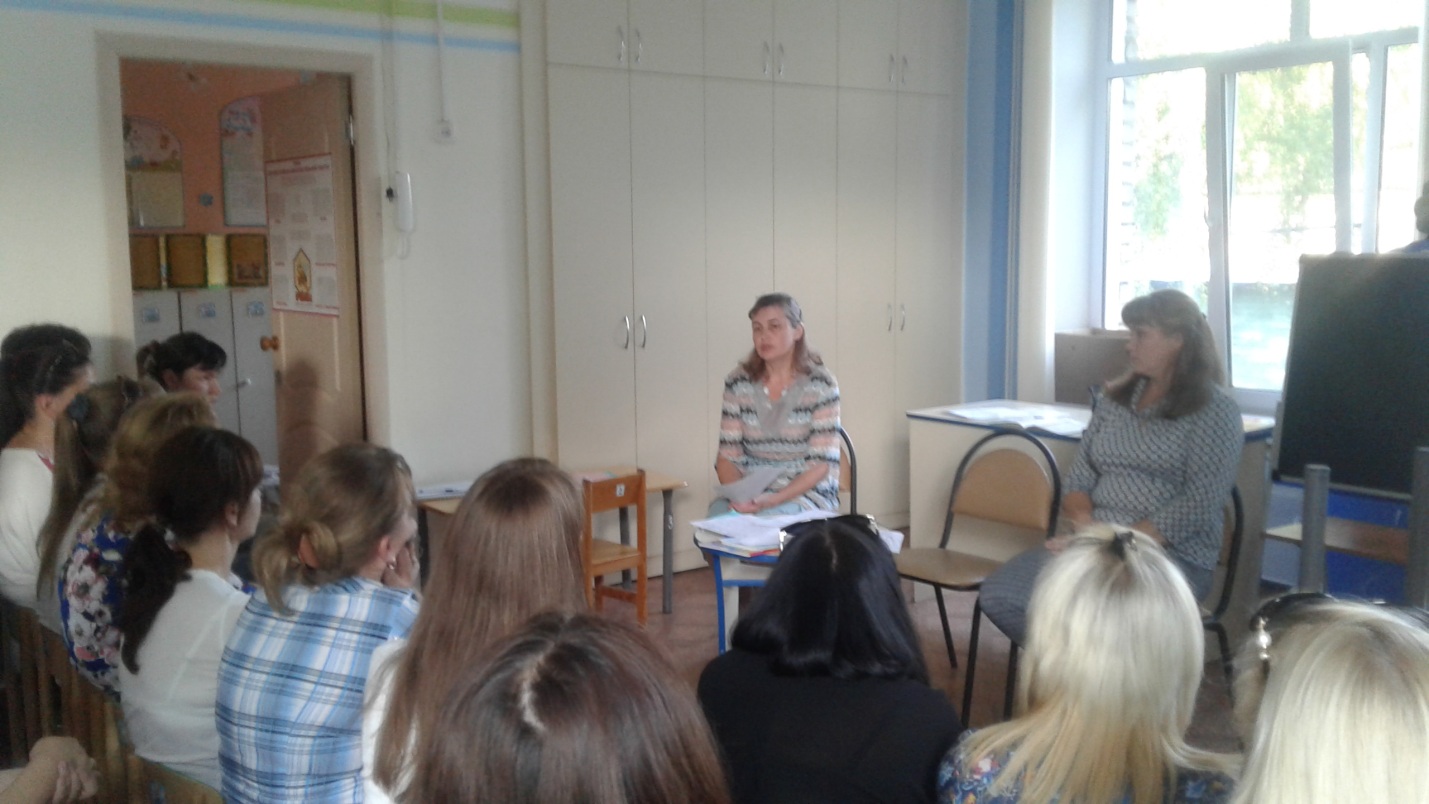 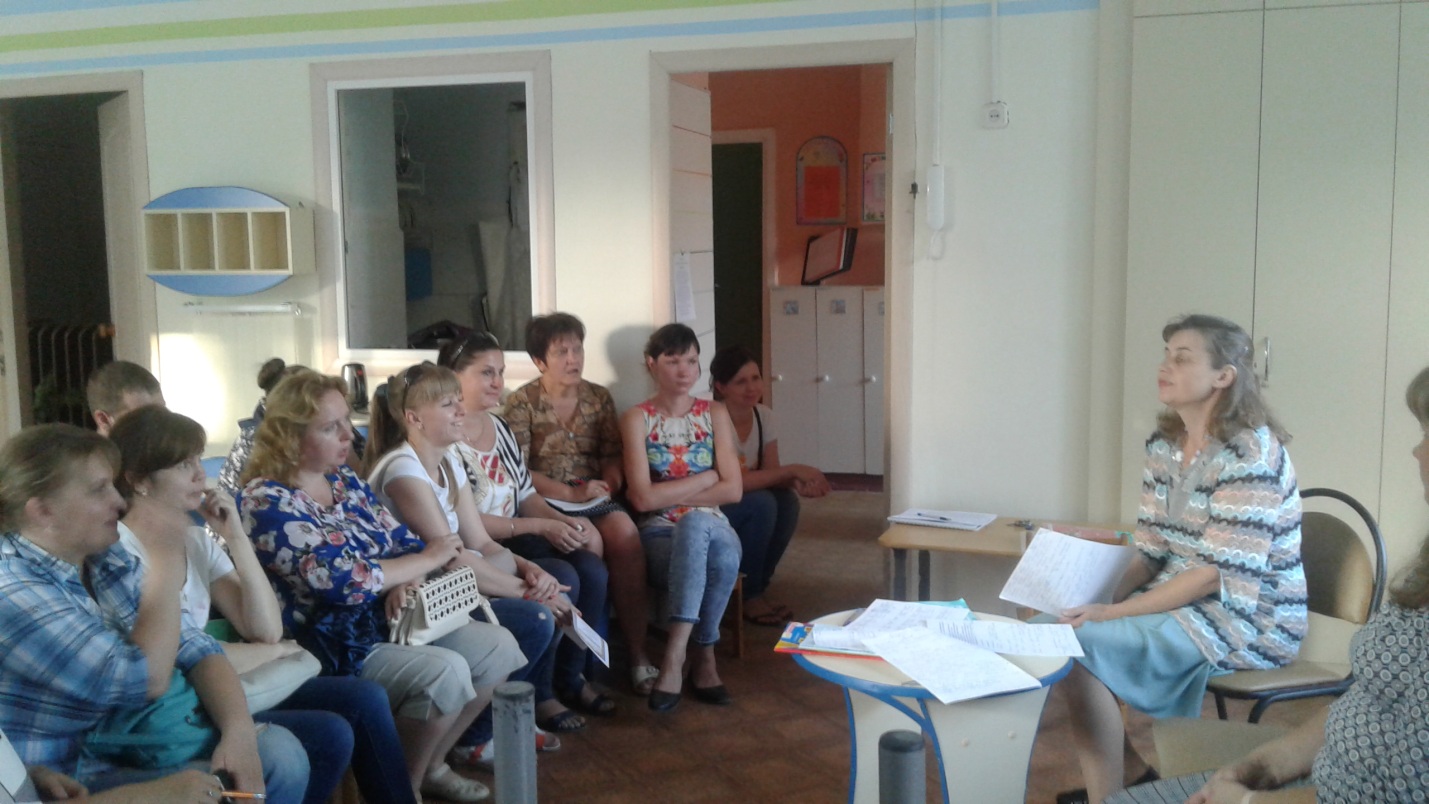 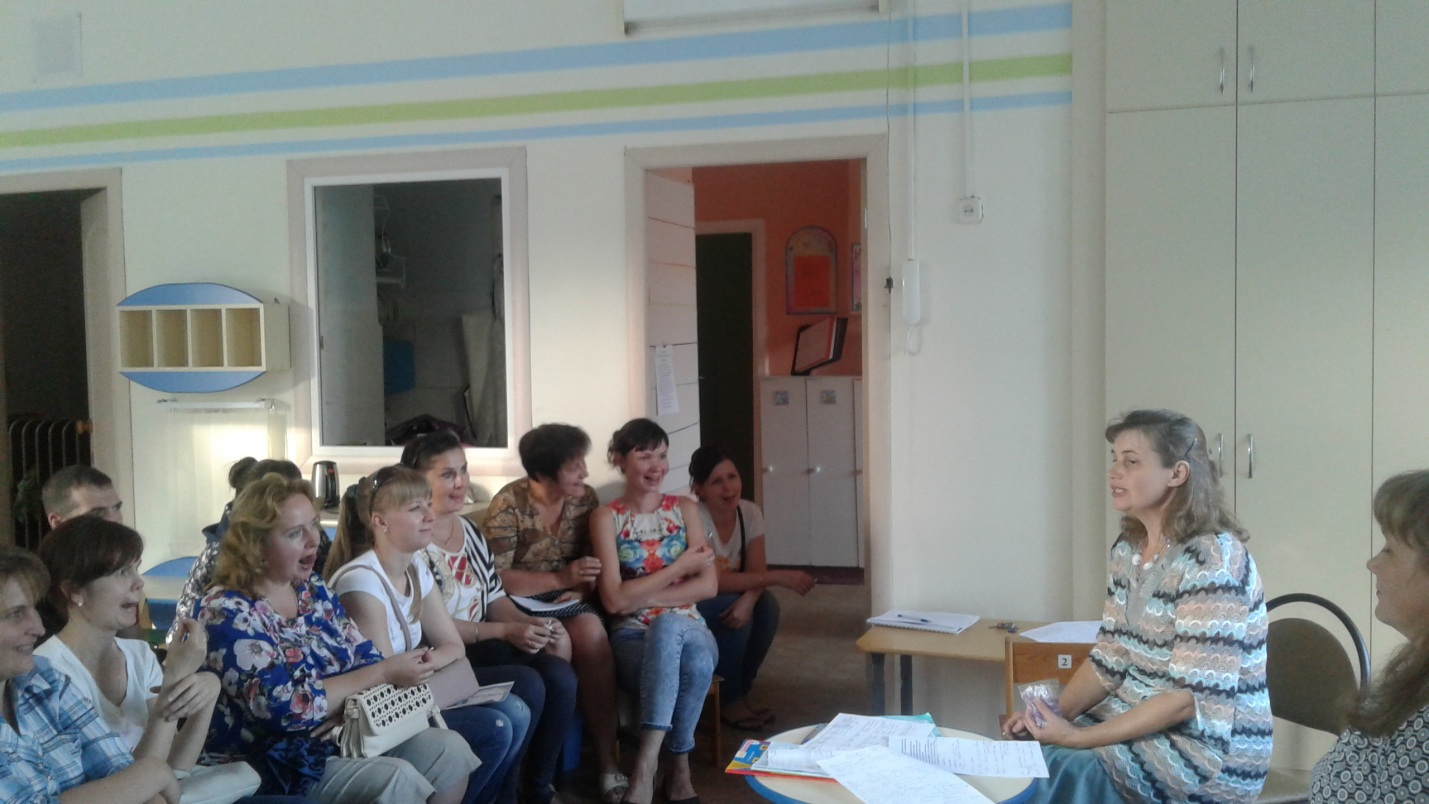 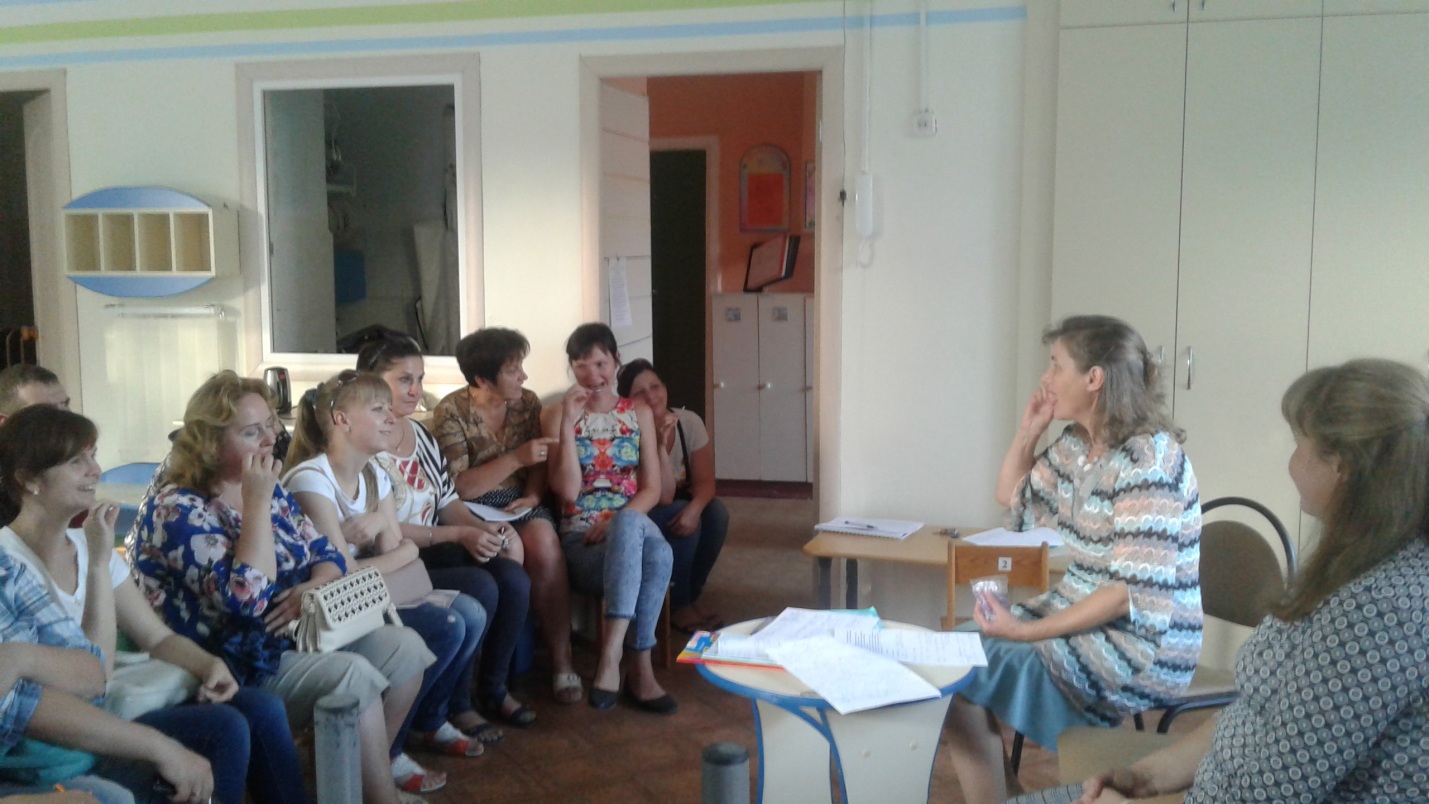 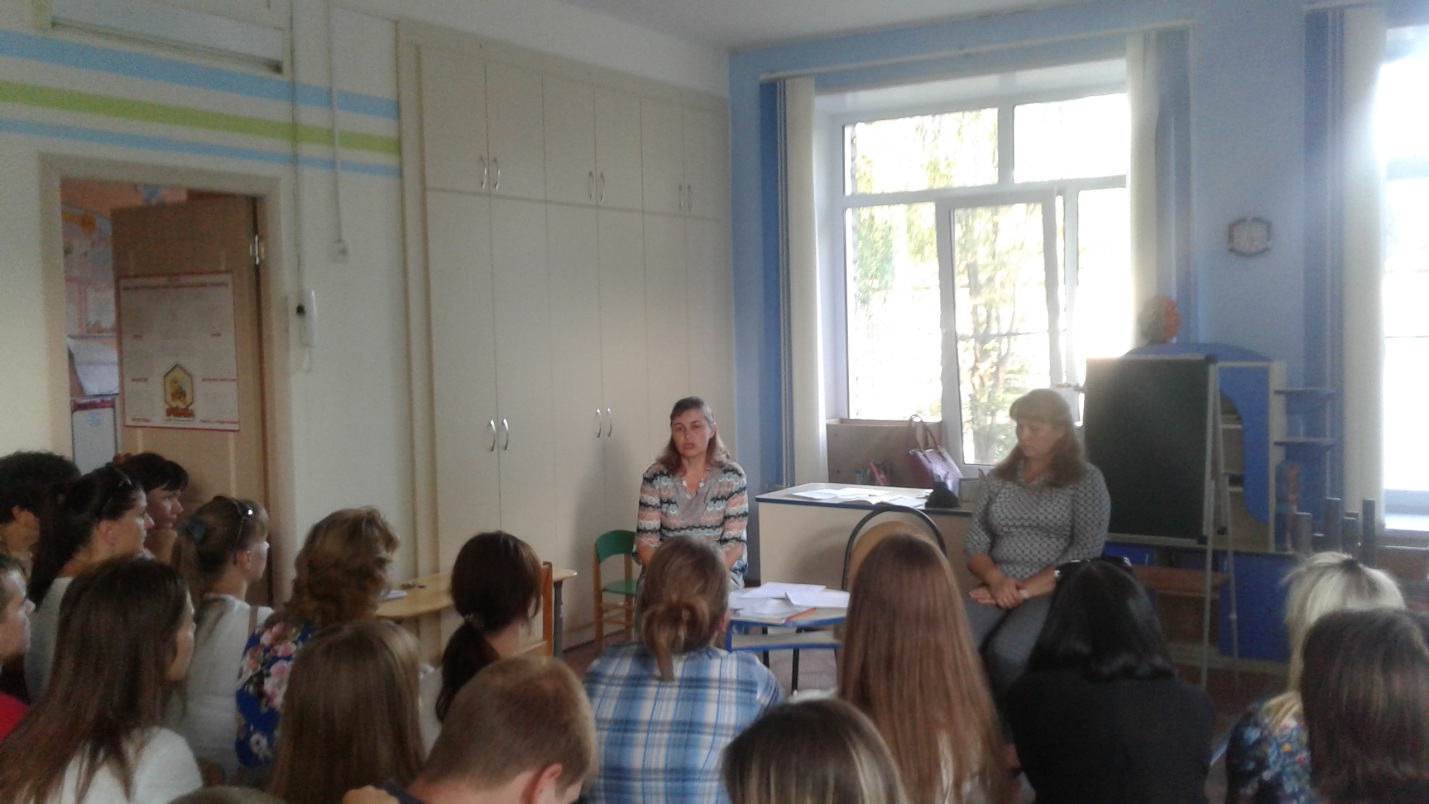 